The 10 Biggest Technological Advances Of The Last 50 Years That Are Taken For Granted Every Day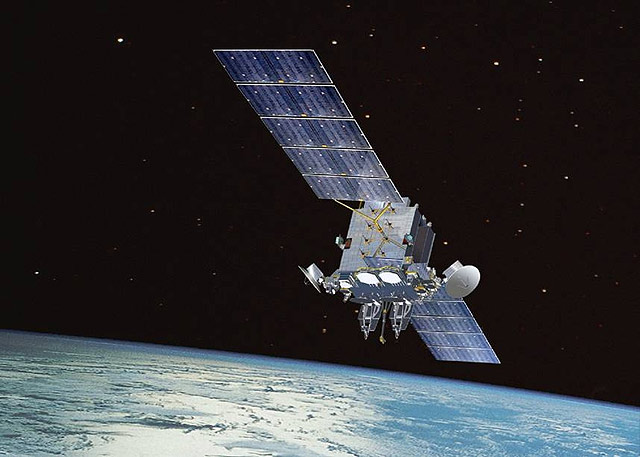 1. Communications satellitesWhen the first communications satellite, Telstar, was launched in the 1960s it was the beginning of the end of an era of spotty communications.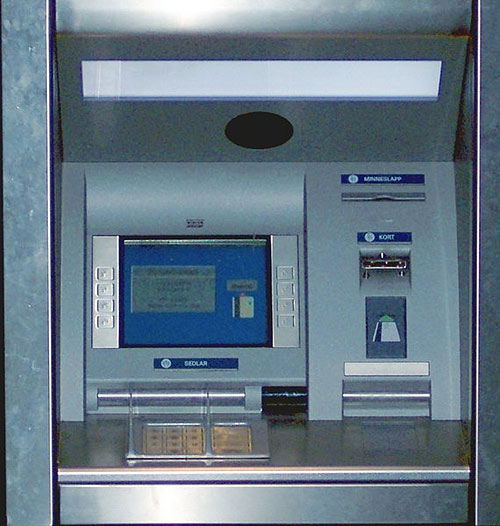 2. ATMsIn 1969 the Long Island Branch of Chemical Bank famously advertised, “On September 2, our bank will open at 9:00 and never close again!”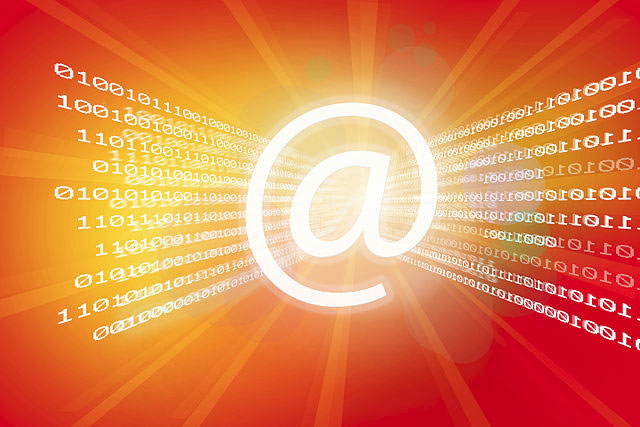 3. The InternetThe first Internet, ARPANET, made its debut in 1969, the World Wide Web followed in 1989, but it wasn’t until 1993 that the public could log on.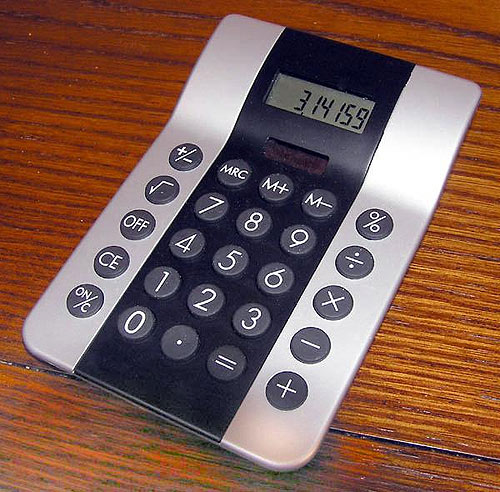 4. Handheld calculatorsBefore pocket calculators became available in the 1970s, the answers to all these questions were only attainable with help from your savvy math friend.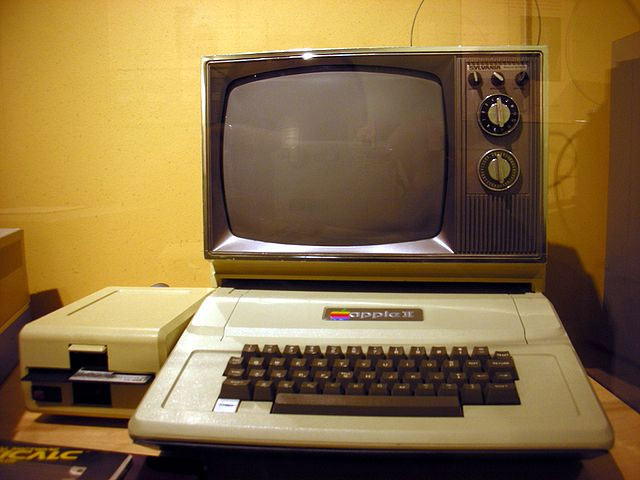 5. Personal ComputersTrue, PCs were first available in 1974 and went mainstream with Microsoft Windows in ’85, however, they were nothing like the PCs of today, and owning one back then was a true status symbol -- and it only appealed to a small niche of tech-minded people.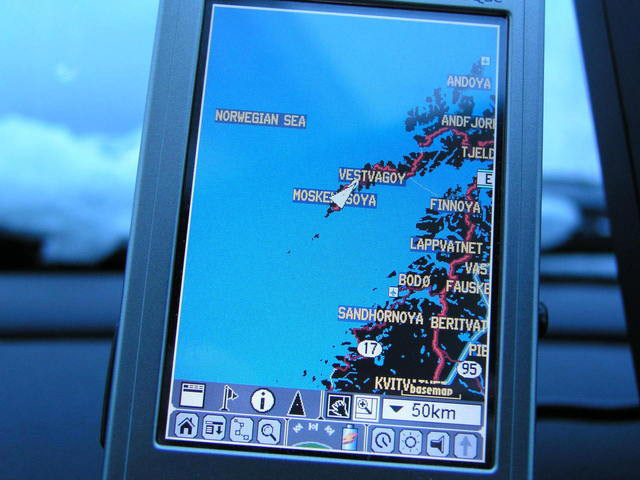 6. GPSSince 1978 the US military has been using GPS technology.When it launched the first modern location satellite, the Navstar Global Positioning System (GPS), it was exclusively used by the military.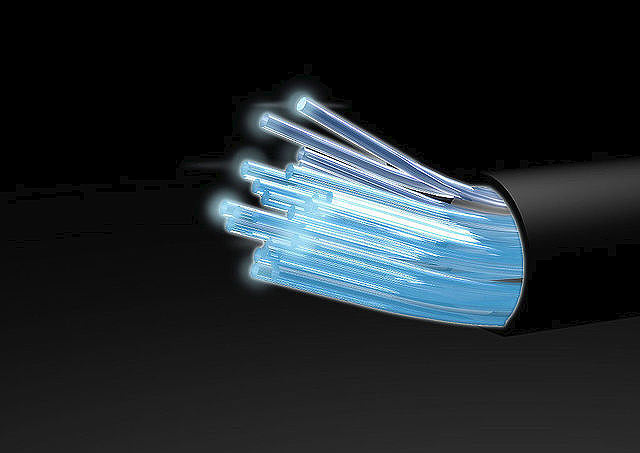 7. Fiber optics.In reality, the origins of fiber optics go back to the 1880s, however, it wasn’t until the 1970s that we were able to truly harness the technology.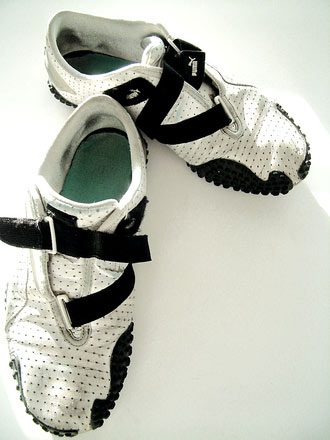 8. Running ShoesEvery neighborhood in America has its ubiquitous morning joggers, but not too long ago--before Bill Bowerman ruined his wife’s waffle maker in 1971-- inferior running shoes meant not a lot of people engaged in the hobby.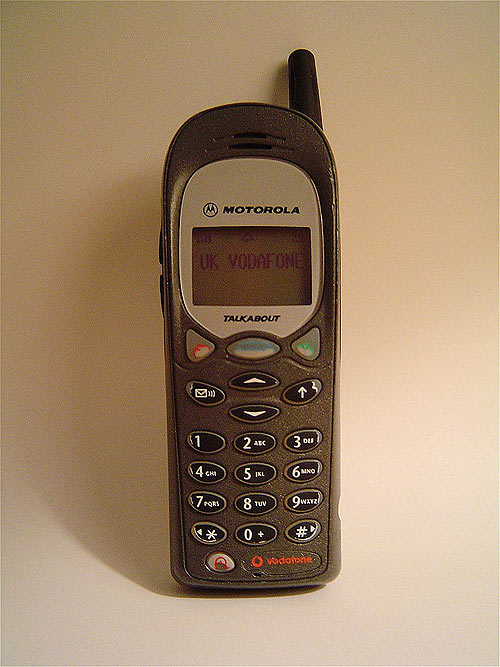 9. Cell PhonesIn 1983 Motorola introduced the first practical cell phone. It weighed almost two pounds and cost nearly 4 thousand dollars.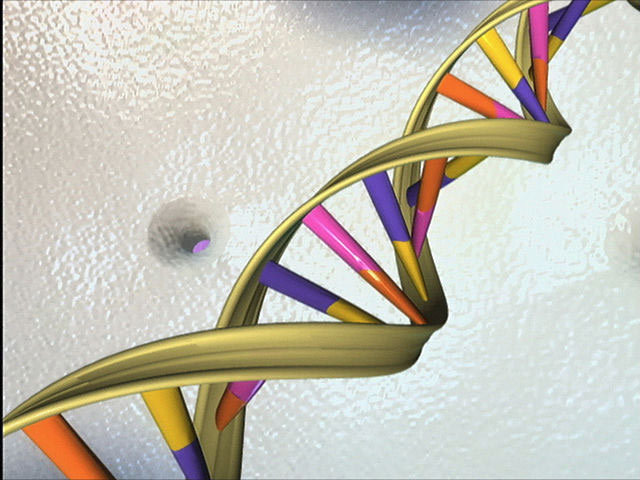 10. DNA sequencingIn 1998 scientist Craig Venter made the announcement that he and his company would sequence the entire human genome. Furthermore, they would do it in only three years and for only $300 million.The Top 50 Inventions of the Past 50 Yearshttp://www.popularmechanics.com/technology/gadgets/a341/2078467/THE COMPUTER:The first general-purpose computer, the nearly 30-ton ENIAC (1947), contains 18,000 vacuum tubes, 70,000 resistors and 10,000 capacitors. In 1959, the INTEGRATED CIRCUIT puts those innards on one tiny chip. Before the entire world is networked, there is the ARPANET—four computers linked in 1969. It introduces the concept of "packet switching," which simultaneously delivers messages as short units and reassembles them at their destination. The Apple II, Commodore Pet and Radio Shack's TRS-80 are introduced in 1977—four years before IBM, soon to become synonymous with the term "PC," unveils its PERSONAL COMPUTER. In 1989, Sir Tim Berners-Lee creates "hypertext markup language" (HTML) to make Web pages and the "Uniform Resource Locator" (URL) to identify where information is stored. These breakthroughs form the foundation of the WORLD WIDE WEB.1969—SMOKE DETECTORRandolph Smith and Kenneth House patent a battery-powered smoke detector for home use. Later models rely on perhaps the cheapest nuclear technology you can own: a chunk of americium-241. The element's radioactive particles generate a small electric current. If smoke enters the chamber it disrupts the current, triggering an alarm.1969—CHARGE-COUPLED DEVICEBell Labs' George Smith and Willard Boyle invent a charge-coupled device (CCD) that can measure light arriving at a rate of just one photon per minute. Smith and Boyle's apparatus allows extremely faint images to be recorded, which is very useful in astronomy. Today, its most noticeable impact is in digital cameras, which rely on CCD arrays containing millions of pixels.1970—DIGITAL MUSICJames Russell, a scientist with the Pacific Northwest National Laboratory, invents the first digital-to-optical recording and playback system, in which sounds are represented by a string of 0s and 1s and a laser reads the binary patterns etched on a photosensitive platter. Russell isn't able to convince the music industry to adopt his invention, but 20 years later, Time Warner and other CD manufacturers pay a $30 million patent infringement settlement to Russell's former employer, the Optical Recording Co.1971—WAFFLE-SOLE RUNNING SHOESBill Bowerman, the track coach at the University of Oregon, sacrifices breakfast for peak performance when he pours rubber into his wife's waffle iron, forming lightweight soles for his athletes' running shoes. Three years later, Bowerman's company, Nike, introduces the Waffle Trainer, which is an instant hit.IN THEIR OWN WORDS1962 Computer Mouse"I don't know why we call it a mouse. It started that way, and we never changed it." —Doug Engelbart, engineer, Stanford Research Institute, 19681969 Automated Teller Machine"On Sept. 2, our bank will open at 9:00 and never close again!" —Long Island branch of Chemical Bank, advertisement from 19691973 Cellphone"Joel, I'm calling you from a real cellular phone." —Martin Cooper, leader of Motorola's cellphone team, to Joel Engel, research head of rival AT&T's Bell Labs, April 3, 19731978 In-Vitro Fertilization"We'd love to have children of our own one day. That would be such a dream come true." —Louise Brown Mullinder, the first test-tube baby, on her wedding day, in 2003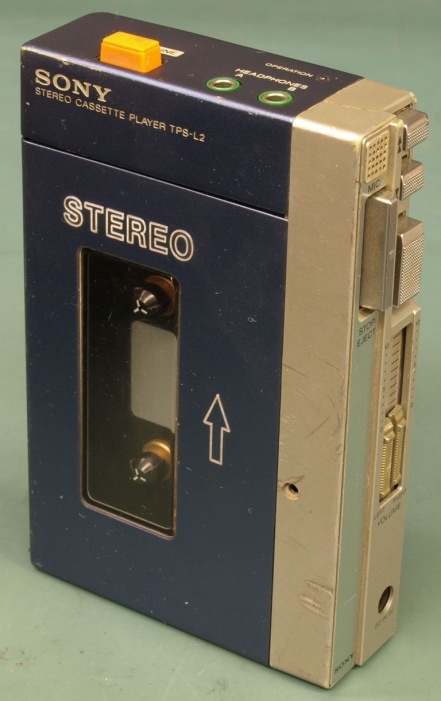 1979 Sony Walkman"This is the product that will satisfy those young people who want to listen to music all day." —Akio Morita, Sony Chairman, February 1979RADICAL FIBERSFrom easy-on shoes to lighter tennis rackets and stronger planes, revolutionary materials have changed our lives.In 1955, Patent No. 2,717,437 is issued to George de Mestral for VELCRO, a fabric inspired by burrs that stick to his dog's fur.In 1961 researchers in Japan develop high-quality CARBON-FIBER COMPOSITES, capping a decade of experimentation with plastics reinforced by carbon fibers. Thanks to DuPont's Stephanie Kwolek and Herbert Blades, who in 1965 invent a high-strength polymer called KEVLAR, the body armor of 2920 police and correctional officers has protected them from fatal attacks. The term "FIBEROPTIC" is coined in 1956, but it isn't until 1970 that scientists at Corning produce a fiber of ultrapure glass that transmits light well enough to be used for telecommunications.1972—ELECTRONIC IGNITIONChrysler paves the way for the era of electronic—rather than mechanical—advances in automobiles with the electronic ignition. It leads to electronic control of ignition timing and fuel metering, harbingers of more sophisticated systems to come. Today, these include electronic control transmission shift points, antilock brakes, traction control systems, steering and airbag deployment.1973—MRIEveryone agrees that magnetic resonance imaging (MRI) is a brilliant invention—but no one agrees on who invented it. The physical effect that MRIs rely on—nuclear magnetic resonance—earns various scientists Nobel Prizes for physics in 1944 and 1952. Many believe that Raymond Damadian establishes the machine's medical merit in 1973, when he first uses magnetic resonance to discern healthy tissue from cancer. Yet, in 2003, the Nobel Prize for medicine goes to Peter Lauterbur and Peter Mansfield for their "seminal discoveries." The topic of who is the worthiest candidate remains hotly debated.1978—GPSThe first satellite in the modern Navstar Global Positioning System (GPS) is launched. (The GPS's precursor, TRANSIT, was developed in the early 1960s to guide nuclear subs.) It is not until the year 2000, though, that President Clinton grants nonmilitary users access to an unscrambled GPS signal. Now, cheap, handheld GPS units can determine a person's location to within 3 yards.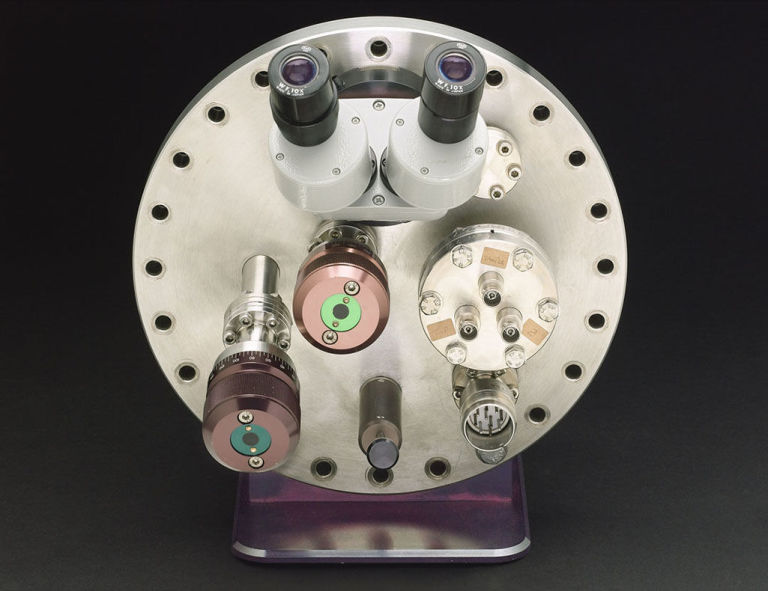 1981—SCANNING TUNNELING MICROSCOPEBy moving the needle of the scanning tunneling microscope (STM) across a surface and monitoring the electric current that flows through it, scientists can map a surface to the level of single atoms. The STM is so precise that it not only looks at atoms—it also can manipulate them into structures. The microscope's development earns IBM researchers Gerd Binnig and Heinrich Rohrer a Nobel Prize and helps launch the emerging era of nanotechnology.1984—DNA FINGERPRINTINGMolecular biologist Alec Jeffreys devises a way to make the analysis of more than 3 billion units in the human DNA sequence much more manageable by comparing only the parts of the sequence that show the greatest variation among people. His method quickly finds its way into the courts, where it is used to exonerate people wrongly accused of crimes and to finger the true culprits.USES1958/LASER BEAM Whitens teeth, removes tattoos, corrects vision, scans groceries, tracks missiles. 1978/GENETIC ENGINEERING Produces insulin, creates vaccines, clones sheep, increases shelf life of tomatoes, manipulates human cells to prevent disease.1958/SUPER GLUE Repairs a broken taillight, reassembles a vase, strengthens knots on a hammock, closes wounds, lifts fingerprints.LIFESAVERSOver the past 50 years, a few pivotal medical discoveries have helped to boost adult life expectancy dramatically.In 1956, Wilson Greatbatch grabs the wrong resistor and connects it to a device he is building to record heartbeats. When the circuit emits a pulse, he realizes the device can be used to control the beat; in 1960 the first PACEMAKER is successfully implanted in a human.Rene Favaloro performs the first CORONARY BYPASS SURGERY in 1967, taking a length of vein from a leg and grafting it onto the coronary artery. This allows blood to flow around the blocked section. Thanks in part to these advances, the number of deaths from heart disease declines in the U.S. by almost 50 percent. The outlook for people infected by HIV also dramatically changes. The FDA approves Invirase, the first of a class of drugs called HIV PROTEASE INHIBITORS, in 1995. By blocking the function of enzymes used in the virus's replication, the inhibitors can reduce HIV to undetectable levels for sustained periods in up to 90 percent of patients.1985—POLYMERASE CHAIN REACTIONBiochemist Kary Mullis invents a technique that exploits enzymes in order to make millions of copies of a tiny scrap of DNA quickly and cheaply. No matter how small or dried-out a bloodstain is, forensic scientists can now gather enough genetic material to do DNA fingerprinting. With PCR, doctors also can search for trace amounts of HIV genetic code to diagnose infection much sooner than by conventional methods.Advertisement - Continue Reading Below1987—PROZACProzac becomes the first in a new class of FDA-approved antidepressants called "selective serotonin re-uptake inhibitors," which block the reabsorption of the mood-elevating neurotransmitter serotonin, thereby prolonging its effects. Though at times controversial, Prozac helps patients cope with clinical depression, reshaping our understanding of how personality and emotion can be chemically controlled. Within five years, 4.5 million Americans are taking Prozac—making it the most widely accepted psychiatric drug ever.1998—GENETIC SEQUENCINGScientist Craig Venter announces that his company will sequence the entire human genome in just three years and for only $300 million—12 years and $2 billion less than a federally funded project established to do the same thing. Venter uses a method called "shotgun sequencing" to make automated gene sequencers, instead of relying on the laborious approach used by the government program. The result is an acrimonious race to the finish, which ends in a tie. Both groups announce the completion of the human genome sequence in papers published in 2001.1998—MP3 PLAYERDepending on who you ask, the MP3 is either the end of civilization (record companies) or the dawn of a new world (everyone else). The Korean company Saehan introduces its MPMan in 1998, long before Apple asks, "Which iPod are you?" When the Diamond Rio hits the shelves a few months later, the Recording Industry Association of America sues—providing massive publicity and a boost to digital technology.2002—IEEE 802.16 The geniuses at the Institute of Electrical and Electronics Engineers publish a wireless metropolitan area network standard that functions like Wi-Fi on steroids. An 802.16 antenna can transmit Internet access up to a 30-mile radius at speeds comparable to DSL and cable broadband. When it all shakes out, 802.16 could end up launching developing nations into the digital age by eliminating the need for wired telecommunications infrastructure.Forward DriveWith 196 million licensed drivers in the U.S., a little automotive innovation can conserve a whole lot of oil.The fuel cell goes back more than 150 years, and the first FUEL CELL VEHICLE—a 20-hp tractor—is built in 1959. But it isn't until 1993 that a Canadian company, Ballard Power Systems, demonstrates the first zero-emissions fuel cell bus. Since then, progress toward an economically viable fuel cell car has remained slow but steady. Likewise, Ferdinand Porsche wins his class at the 1902 Exelberg Hill-Climb in Austria in a front-wheel-drive HYBRID-ELECTRIC CAR. But it is almost a century later, in 1997, that Toyota surprises its rivals by unveiling the hybrid Prius to Japanese consumers. It takes nearly three years for the Prius to reach North America.PM's Panel Of ExpertsTO SELECT THE 50 most pioneering inventions of the past 50 years, PM consulted 25 authorities at 17 museums and universities across the country. Their collective expertise spans aeronautics, biology, physics, medicine, automobiles and technology. An initial call for suggestions resulted in a list of 100 inventions, which was then circulated for a formal vote and reduced via a points system determined by each expert's top picks. Any such list is open to debate, of course. 